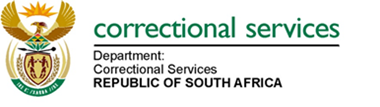 NOTICE OF BID CANCELLATION: DEPARTMENT OF CORRECTIONAL SERVICESNOTICE IS HEREBY GIVEN TO ALL PROSPECTIVE SERVICE PROVIDERS/BIDDERS THAT THE FOLLOWING BID HAS BEEN CANCELLED.NOTICE IS HEREBY GIVEN TO ALL PROSPECTIVE SERVICE PROVIDERS/BIDDERS THAT THE FOLLOWING BID HAS BEEN CANCELLED.BID NUNBER:BID DESCRIPTIONBID HO 4/2020SUPPLY, DELIVERY AND OFF-LOADING OF NUTRITIONAL PRODUCTS (PERISHABLE PROVISIONS/ NON-PERISHABLE PROVISIONS) TO THE DEPARTMENT OF CORRECTIONAL SERVICES FOR THE PERIOD OF FIVE (5) YEARS: DEPARTMENT OF CORRECTIONAL SERVICES.REASON THE DEPARTMENT HAS IMPLEMENTED SELF-SUFFICIENCY STRATEGY TO SOURCE PRODUCTS